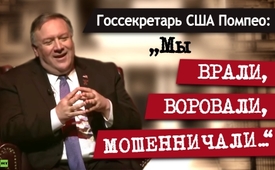 Госсекретарь США Помпео: «Мы врали, воровали, мошенничали …»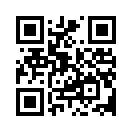 На протяжении десятилетий США позиционируют себя как эталон демократии, свободы и прав человека во всем мире. Где протест СМИ после того, как госсекретарь США и бывший директор ЦРУ Майкл Помпео позволил нам увидеть, что скрывается за «демократическим» фасадом американской политики?На протяжении десятилетий США позиционируют себя как эталон демократии, свободы и прав человека во всем мире. Теперь именно госсекретарь Майкл Помпео позволил нам увидеть, что скрывается глубоко за «демократическим» фасадом. 15 апреля бывший директор ЦРУ Помпео был почетным гостем университета A&M в городе Колледж-Стейшен штат Техас. В ходе дискуссии со студентами этого университета, который известен как кузница кадров для ЦРУ, он показал истинное лицо администрации США. После обычного восхваления пресловутых ценностей Помпео кратко ознакомил присутствующих с методикой ЦРУ: «Когда я был курсантом в Вест-Пойнт, [...] какой девиз у курсантов Вест-Пойнт? Не врать, не мошенничать, не воровать и быть нетерпимым к тем, кто это делает. Я был директором ЦРУ. Мы врали, мошенничали и воровали. Мы это делали так, как будто нас обучали этому на специальных курсах...» На видео слышна реакция студентов – смех. Высказывание госсекретаря США позволяет многое узнать о позиции американского руководства. Создается впечатление, что «врать, мошенничать и воровать» во имя демократии и прав человека выдается ими за добродетель.от ag.Источники:https://deutsch.rt.com/meinung/87465-usaussenminister-pompeo-wir-logen-betrogen-stahlen/Может быть вас тоже интересует:---Kla.TV – Другие новости ... свободные – независимые – без цензуры ...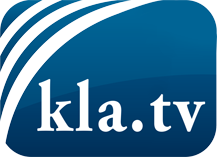 О чем СМИ не должны молчать ...Мало слышанное от народа, для народа...регулярные новости на www.kla.tv/ruОставайтесь с нами!Бесплатную рассылку новостей по электронной почте
Вы можете получить по ссылке www.kla.tv/abo-ruИнструкция по безопасности:Несогласные голоса, к сожалению, все снова подвергаются цензуре и подавлению. До тех пор, пока мы не будем сообщать в соответствии с интересами и идеологией системной прессы, мы всегда должны ожидать, что будут искать предлоги, чтобы заблокировать или навредить Kla.TV.Поэтому объединитесь сегодня в сеть независимо от интернета!
Нажмите здесь: www.kla.tv/vernetzung&lang=ruЛицензия:    Creative Commons License с указанием названия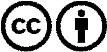 Распространение и переработка желательно с указанием названия! При этом материал не может быть представлен вне контекста. Учреждения, финансируемые за счет государственных средств, не могут пользоваться ими без консультации. Нарушения могут преследоваться по закону.